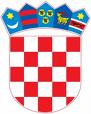 REPUBLIKA HRVATSKA ŠIBENSKO-KNINSKA ŽUPANIJA OPĆINA RUŽIĆOPĆINSKO VIJEĆEKLASA: 021-05/18-01/3URBROJ: 2182/08-02-18-2Gradac, 23. srpnja 2018.g.					Z A P I S N I K 			s 7. sjednice Općinskog vijeća Općine Ružić	Sjednica je održana 23. srpnja 2018. godine, u vijećnici Općine Ružić u Gradcu, s početkom u 19:30 sati.	Sjednici nazočni vijećnici:Ante Duran, Petar Šaran, Mijo Bojčić, Tomislav Vuletić, Ana Strunje, Milan Buzov, Mirko Bikić, Josip Sučić i Sandra Goreta.Odsutni: Damir Prnjak, Hrvoje Sučić	Ostali  nazočni:Načelnik Općine Ružić, Ante Pijuk,Zamjenik općinskog načelnika Dalibor Durdov,Gordana Matić, referentica računovodstveno – financijskih poslovaZapisničar: Josipa Vrlja, pročelnica7. sjednicu Općinskog vijeća Općine Ružić otvorio je predsjednik Općinskog vijeća Ante Duran.	Utvrđeno je da je sjednici nazočno 9 vijećnika te da postoji kvorum.	Predsjednik je utvrdio da su vijećnici uz poziv dobili utvrđeni dnevni red za 7. sjednicu koji glasi:					DNEVNI  REDVerifikacija zapisnika s 6. sjednice Općinskog vijećaPrijedlog Godišnjeg izvještaja o izvršenju proračuna Općine Ružić za 2017. godinuPrijedlog Odluke o raspodjeli rezultata iz 2017. godineIzvješće o izvršenju Programa gradnje objekata komunalne infrastrukture na području Općine Ružić za 2017. godinuIzvješće o izvršenju Programa održavanja komunalne infrastrukture na području Općine Ružić za 2017. godinuIzvješće o izvršenju Programa utroška naknade za zadržavanje nezakonito izgrađenih zgrada na području Općine RužićIzvješće o izvršenju Programa javnih potreba u športu Općine Ružić za 2017. godinuIzvješće o izvršenju Socijalnog programa Općine Ružić za 2017. godinuIzvješće o izvršenju Programa javnih potreba u kulturi Općine Ružić za 2017. godinuPolugodišnji izvještaj o izvršenju proračuna Općine Ružić za razdoblje 1. siječnja – 30. lipnja 2018. godinePrijedlog Odluke o suglasnosti za provedbu ulaganja na području Općine Ružić i prijavu na natječajPrijedlog Odluke o načinu držanja kućnih ljubimaca, načinu kontrole njihova razmnožavanja, uvjetima i načinu držanja vezanih pasa te načinu postupanja s napuštenim i izgubljenim životinjamaPrijedlog Odluke o promjeni naziva dijela ulice u Općini RužićZahtjeviRaznoDnevni red je usvojen jednoglasno.Predsjednik Općinskog vijeća daje Zapisnik 6. sjednice na glasovanje.Zapisnik s 6. sjednice je verificiran jednoglasno.Točka 1. Prijedlog Godišnjeg izvještaja o izvršenju proračuna Općine Ružić za 2017. godinuNačelnik je uz uvodni pozdrav naveo kako će se u nastavku osvrnuti po dnevnom redu najviše na izvješća iz protekle godine.Ukupni prihodi i primitci u 2017. godini ostvareni su u iznosu od 4.347.925,82 kuna ili 69,22 % godišnjeg plana, upravo zbog kapitalnih projekata vezano za vrtić i Program Zaželi koji do kraja godine nisu došli rezultati natječaja. U odnosu na tekuće ostvarenje istog izvještajnog razdoblja 2016. godine, evidentno je povećanje ukupnih prihoda/primitaka za 20,27%. Ukupni rashodi i izdaci u 2017. godini ostvareni su u iznosu od 3.459.125,99 kuna ili 47,46 % od plana. Razlika između ostvarenih prihoda/primitaka te rashoda/izdataka odnosno višak prihoda i primitaka proračunskog razdoblja iznosi 888.799,83 kn. po godišnjem obračunu 2016. godine preneseni višak prihoda i primitaka utvrđen je u iznosu od 1.028.802,13 kuna, od toga je stvarni višak bio 1.002.045,32 kuna, jer smo krajem godine imali neplanirane prihode Javnih radova oko 450 000,00 kn i el. nepogode 63.000,00 kn. Iz navedenog proizlazi višak prihoda i primitaka raspoloživ u slijedećem razdoblju u iznosu od 1.890.845,32 kn.Osvrnuo se na prihode od poreza i pomoći iz inozemstva i od ostalih subjekata unutar općeg proračuna po pozicijama.Kraj godine završavamo s izvršenjem rashoda poslovanja od 2.322.090,98 kuna. Najveće smanjenje se odnosilo na rashode za zaposlene a povećanje na materijalnom rashodima, konkretno za materijal i energiju i ostale nespomenute rashode poslovanja (konzultantske usluge). Rashodi za nabavu nefinancijske imovine su izvršeni u iznosu od 1.137.035,01 kuna, 25,25 % od planiranog. Načelnik nadalje navodi ostale rashode koji su izvršeni.Ukupne obveze na dan 31.12.2017. godine su iznosile 199.717,50 kuna. Obveze se sastoje od nedospjelih obveza koje iznose 197.058,60 kuna te dospjelih obveza u iznosu od 2.661,10 kuna. Dospjele obveze iznose 2.661,10 kuna, a odnose se na neplaćene račune pristigle krajem 12. mjeseca 2017. godine. Navodi kako je stanje žiro – računa na dan 31.12.2017. godine iznosilo 1.954.657,00 kuna a stanje blagajne 766,81 kuna.Vijećnik Josip Sučić se javio s nekoliko pitanja i traži pojašnjenja. Iznosi kako u materijalima vijećnici nisu dobili Izvješće o tekućoj pričuvi. Traži da mu se kao vijećniku dostavi specifikacija računa potrošenih s Aktivnosti: proslave, sponzorstva i Trošak reprezentacije jer mu je potrošen iznos od oko 50.000,00 kn velik, i zbog toga jer zna da se u prvih pola prošle godine nije praktički potrošilo ništa. Osvrnuo se na uređenje tematskih puteva da se nije ništa radilo i gradilo, da su Usluge katastra neodrađene, (misli po ugovoru dobivena sredstva od HT-a) i s obzirom iz na to da se po broju  ucrtanih puteva povećava iznos dobivenih sredstava, treba se povećavat broj ucrtanih prometnica gdje je infrastruktura od HT-a, da bi imali veću naknadu. Osvrće se i na to da se održavanje cesta nije iskoristilo do kraja i smatra da se taj novac treba potrošiti s obzirom da je komunalna naknada naplativa u svim naseljima.Načelnik Ante Pijuk odgovara da je Izvješće o tekućoj pričuvi u materijalima i su vidljivi korisnici kojima je iznos, ukupno 24.500,00 kn bio u protekloj godini isplaćen.Što se tiče reprezentacije iznosi da se u prvih 6. mjeseci potrošilo oko 7.000,00 kn, proslave i dekoracije oko 2.000,00 kn. Najveći dio svih potrošenih sredstava se odnos ina organizaciju Božićnog sajma u Čavoglavama oko 10.000,00 kn, put u Vukovar oko 11.000,00 kn, , proslavu Male gospe i  ostale usluge koje su zatražili korisnici udruga.Načelnik nadalje navodi kako se potrošen iznos s Reprezentacije najveći dio odnosi isto na organizaciju blagdana Male gospe i KUD- ove i ostale subjekte koji su tražili pomoć i kojima je općina s te stavke pomogla.Načelnik izjavljuje kako sve račune vijećnik Sučić može zatražiti u računovodstvu i da je sve transparentno.Što se tiče tematskih staza, odgovara načelnik, nismo prošli na natječaju HTZ-a, što ne znači da općina neće do kraja godine iznos od 50.000,00 kn odraditi na Vinske staze vinogorje Ružić.Predsjednik vijeća zatvara raspravu i daje Prijedlog Godišnjeg izvještaja o izvršenju proračuna Općine Ružić za 2017. godinu na glasovanje.            Prijedlog je usvojen s 6 „za“ i 3 „suzdržan“ glas.Točka 2. Prijedlog Odluke o raspodjeli rezultata iz 2017. godineNačelnik Ante Pijuk izlaže kako se višak prihoda poslovanja u iznosu 1.750.235,41 kn raspodijelio u Proračun za 2018. godinu na ovakav način:- 7.307,98 kuna sredstava HZZ-a za program stručnog osposobljavanja- 456.139,90 kuna sredstava HZZ-a za program javnih radova- 63.656,12 kuna sredstava za posebne namjene za rashode poslovanja u programu komunalne infrastrukture- 1.177.179,41 kuna za nabavku nefinancijske imovinePredsjednik vijeća zatvara raspravu i daje Prijedlog Odluke o raspodjeli rezultata iz 2017. godine na glasovanje.            Prijedlog je usvojen s 8 „za“ i 1 „suzdržan“ glas.Točka 3. Izvješće o izvršenju Programa gradnje objekata komunalne infrastrukture na području Općine Ružić za 2017. godinuNačelnik Ante Pijuk obrazlaže da je jedna od prvih investicija za ulaganje , odnosno izgradnju bilo asfaltiranje nerazvrstane ceste NC095 Gradac gornji u dužini od jednog kilometra. Za uređenje cesta je planirano 834.567,00 kn a izvršeno je 395.996,60 kuna. Za izradu Izmjena prostornog plana općine planirano je 126.075,00 kuna a izvršeno 70.000,00 kn. Za nabavku oglasnih ploča i opreme, upravljački sat za zvona, ističe, planirano je 29.000,00 a izvršeno 19.587,50 kn. Za nabavku kanti za otpad planirano je 80.000,00 kuna i izvršeno kao kapitalna pomoć „Gradskoj čistoći“ Drniš. Načelnik obrazlaže kako je ukupno planiran Program gradnje objekata i uređenje komunalne infrastrukture u prošloj godini iznosio 1.209.642,00 kuna, a izvršen u iznosu 565.584,10,10 kuna.Vijećnik Buzov iznosi kako do sada nije nitko kontaktirao vezano za kante i početak odvoza smeća.Načelnik odgovara kako je dobio informaciju iz „Gradske čistoće „ da će do kraja ljeta biti podijeljene kante za prikupljanje odvojenog otpada svima i ujedno ako netko nije do sada obuhvaćen programom da se javi „Gradskoj čistoći“ za zaduženje.Predsjednik vijeća zatvara raspravu i daje Izvješće o izvršenju Programa gradnje objekata komunalne infrastrukture na području Općine Ružić za 2017. godinu na glasovanje.            Prijedlog je usvojen s 6 „za“ i 3 „suzdržan“ glas.Točka 4. Izvješće o izvršenju Programa održavanja komunalne infrastrukture na području Općine Ružić za 2017. godinuNačelnik Ante Pijuk iznosi kako je za komunalnu djelatnost čistoće, odvoz kontejnera planirano 15.000,00 kn a utrošeno 14.888,94 kn, kako je za održavanje objekata i uređaja javne rasvjete i utrošak električne energije planirano 393.695,00 kuna a utrošeno 346.492,84. Nadalje, za održavanje nerazvrstanih cesta planirano je 100.146,00 kn a utrošeno 78.774,13 kuna. Ovdje je napomenuo kako su se rebalansom dizale stavke proračuna za materijal. Nastavlja, za komunalni materijal je planirano 47.000,00 kn a utrošeno 41.603,58 kn. Navodi koliko je planirano i utrošeno za održavanje poljskih, šumskih puteva, javnih površina, sanaciju nelegalnih odlagališta. Predsjednik vijeća zatvara raspravu i daje Izvješće o izvršenju Programa održavanja komunalne infrastrukture na području Općine Ružić za 2017. godinu na glasovanje.            Prijedlog je usvojen s 7 „za“ i 2 „suzdržan“ glas.Točka 5. Izvješće o izvršenju Programa utroška naknade za zadržavanje nezakonito izgrađenih zgrada na području Općine RužićNačelnik Ante Pijuk iznosi kako su sredstva od naknade za zadržavanje nezakonito izgrađenih zgrada u prostoru u 2017. godini planirana u iznosu od 60.000,00 kn a ostvarena u iznosu od 23.337,37 kn. Ističe, kako se tempo legalizacije usporio ali da bi se sredstva trebala povećavati s obzirom da je produljeni rok za podnošenje zahtjeva istekao.Predsjednik vijeća zatvara raspravu i daje Izvješće o izvršenju Programa utroška naknade za zadržavanje nezakonito izgrađenih zgrada na području Općine Ružić u 2017. godini na glasovanje.            Prijedlog je usvojen s 7 „za“ i 2 „suzdržan“ glas.Točka 6. Izvješće o izvršenju Programa javnih potreba u športu Općine Ružić za 2017. godinuNačelnik Ante Pijuk iznosi kako se javne potrebe u športu utvrđuju prema programima i prioritetima financiranja a od toga su realizirane tekuće donacije sportskim udrugama u iznosu od 24.000,00 kuna. Izgradnja i uređenje spomen sobe poginulim braniteljima kod pomoćnog objekta na igralištu Kljaci u iznosu od 130.000,00 kuna nije realizirana na natječaju koje je objavilo Ministarstvo hrvatskih branitelja i zbog toga je indeks ostvarenja 15,58%.Predsjednik vijeća zatvara raspravu i daje Izvješće o izvršenju Programa javnih potreba u športu Općine Ružić za 2017. godinu na glasovanje.            Prijedlog je usvojen s 7 „za“ i 2 „suzdržan“ glas.Točka 7. Izvješće o izvršenju Socijalnog programa Općine Ružić za 2017. godinuNačelnik Ante Pijuk izlaže kako  za podmirenje troškova stanovanja nije bilo zahtjeva u 2017. godini. Isplaćeno je 3.000,00 kn jednokratne pomoći u novcu, 53.200,00 kuna za podmirenje troškova ogrijeva koje je osigurala Šibensko – kninska županija, za sufinanciranje cijene prijevoza učenika je utrošeno 66.420,00 kn, na jednokratne pomoći stimulacijskog karaktera je utrošeno sveukupno 184.400,00 kuna i za potpore obiteljima s četvero i više djece kroz sufinanciranje predškolskog odgoja je utrošeno 11.700,00 kn. Pomoć humanitarnim organizacijama i udrugama je isplaćeno 11.600,00 kuna.Predsjednik vijeća zatvara raspravu i daje Izvješće o izvršenju Socijalnog programa  Općine Ružić za 2017. godinu na glasovanje.            Prijedlog je usvojen s 6 „za“ i 3 „suzdržan“ glas.Točka 8. Izvješće o izvršenju Programa javnih potreba u kulturi Općine Ružić za 2017. godinuNačelnik Ante Pijuk iznosi kako se javne potrebe u kulturi utvrđuju prema programima i prioritetima financiranja a od toga su realizirane tekuće donacije udrugama u kulturi u iznosu 34.500,00, za Uređenje i opremanje objekta Ivana Meštrovića u Otavicama je realizirano samo 2.399,60 kn s indeksom ostvarenja od 1,78% zbog toga što se dugo čekalo konzervatorsko mišljenje i kroz 12. mjesec nije bilo vremena raspisati Javni poziv za natječaj. Cjelokupni iznos je prebačen u proračun za 2018. godinu. Nadalje, realizirano je uređenje spomen obilježja u Ružiću u iznosu od 28.125,00 kn i gradnja spomen obilježja u Otavicama u iznosu od 104.148,49 kn. Indeks ostvarenja je 40,35%.Predsjednik vijeća zatvara raspravu i daje Izvješće o izvršenju Programa javnih potreba u kulturi Općine Ružić za 2017. godinu na glasovanje.            Prijedlog je usvojen s 6 „za“ i 3 „suzdržan“ glas.Točka 9. Polugodišnji izvještaj o izvršenju proračuna Općine Ružić za razdoblje 1. siječnja – 30. lipnja 2018. godineNačelnik Ante Pijuk navodi kako je Izvršenje proračuna 13.960.467,00 kn i da je realizacija svega skupa 2.189.886,19 kn. Razlog tome, navodi je što smo predvidjeli cjelokupan iznos sufinanciranja vrtića iz Europskih fondova, dio financiranja projekta „Zaželi“ te dio ostalih kapitalnih donacija i pomoći unutar državnog proračuna kao i od ostalih subjekata. Što se tiče same realizacije, vidljivo je da se dio koji se odnosi na porez i prirez u odnosu na prošlu godinu poboljšao, doduše malim dijelom. Proračun se, izuzev ovog osnovnog dijela puni uobičajenom dinamikom. Od kapitalnih stvari koje su izostale, načelnik navodi, da će u proračunu sigurno izostati nabavka traktora za ovu godinu s obzirom da nismo prošli na natječaju Ministarstva graditeljstva u iznosu od ukupno traženih 450.000,00 kn, gdje smo sami osigurali 250.000,00 kn. Sada u ovoj fazi, nastavlja načelnik, nekih 500.000,00 kn nismo realizirali u odnosu na prijave na natječaje. Pozitivna stvar je što je prošao projekt Zaželi i što smo pred samim krajem realizacije uređenja NC095 Gradac Gornji. Što se tiče ostalog, bili smo maksimalno štedljivi, ističe načelnik.Vijećnika Milana Buzova zanima u što je utrošeno 22.000,00kn sa stavke Proslave i sponzorstva.Načelnik odgovara se turnir „7 heroja“, otvorenje spomenika, financiranje manifestacija u općini financiralo s spomenute stavke.Vijećnik Milan Buzov napominje kako smo na stavci Održavanje cesta došli na 87% izvršenja.Načelnik odgovara da je tako jer je jedan dio računa zaprimljen u 1. mjesecu od materijala za betoniranje puta. Zbog kiša moralo se dodatno raditi na saniranju. Na rebalansu će se stavka povećati.Vijećnik Milan Buzov također iznosi kako su na stavci Izrada projekata potrošeni iznosi i da li je to za nogostup u Gradcu.Načelnik odgovara potvrdno i napominje kako se projekt sastoji od tri dijela. U potrošeni iznos ulazi projekt Energetske obnova škole u Čavoglavama, Troškovnik za školu u Umljanovićima.Vijećnika Milana Buzova zanima da li sa stavke -  Izgradnja spomen obilježja, (izvorni plan 60.000,00 kn, tekući plan 71.750,00 kn) za Mirlović polje, Ružić i Otavice? Načelnik je odgovorio potvrdno.Vijećnik Milan Buzov navodi da je realizacija 71.621,50 kn odnosno 99,82% i postavlja upit da li je to samo jedan spomenik i konstatira da je ova stavka potrošena u cijelosti.Načelnik Ante Pijuk obrazlaže kako su tu napravili raspodjelu sredstava s stavke Asfalta, gdje će se sredstva nadoknaditi rebalansom. Navodi, kako je ideja bila da bude samo spomen obilježje poginulom branitelju Anti Toniju Meštoviću ali kasnije je još uređen prostor u mali parkovni prostor s doniranim topom od strane Muzeja oružanih snaga Republike Hrvatske. Odlukom načelnika preraspodijeljeno je sa stavke Asfaltiranje 5% iznosa stavke u iznosu od 34.000,00 kn.Vijećnik Milan Buzov još jednom navodi kako će se za izgradnju spomenika u Ružiću i Mirlović polju sredstva morati vratiti rebalansom.Načelnik izjavljuje kako je projekt spomen obilježja prijavljen na Ministarstvo branitelja i da se očekuje pozitivna reakcija i da će se tako maksimalan iznos od 60.000,00 kn vratiti kroz Proračun.Vijećnik Milan Buzov daje osvrt na stavku Vatrogasni dom Kljaci, da je izvršena je s 91,33% i samo je oko 8% stavke ostalo za daljnje izvršenje.Načelnik odgovara da su sredstva dobivena krajem godine i da su dio morali prikazati kroz financijsko izvješće i  opravdati što je potrošeno u 2017. godini. Nadzor je morao prolongirati rok izvođenja radova. Dio sredstava je prebačen u 2018. godinu . Potrošena sredstva su potrošena u iznosu u  kojem jesu i do kraja godine rebalansom se biti više sredstava na stavci. Predsjednik vijeća zatvara raspravu i daje Polugodišnji izvještaj o izvršenju proračuna Općine Ružić za razdoblje 1. siječnja – 30. lipnja 2018. godine na glasovanje.            Prijedlog je usvojen s 6 „za“ i 3 „suzdržan“ glas.Točka 10. Prijedlog Odluke o suglasnosti za provedbu ulaganja na području Općine Ružić i prijavu na natječajNačelnik Ante Pijuk iznosi kako imamo mogućnost prijave projekta Vatrogasni dom Kljaci na Mjeru 07, provedba tipa operacije 7.4.1 (na kojoj smo već dobili sredstva za izgradnju vrtića). Navodi kako ima čvrsto obećanje da će rezultati za ovu mjeru biti do kraja godine. Već je sklopljen ugovor s tvrtkom koja će sprovesti prijavu za natječaj. Moli za suglasnost vijećnika i da se na ovaj način osiguraju sredstva za Proračun.Predsjednik vijeća zatvara raspravu i daje Prijedlog Odluke o suglasnosti za provedbu ulaganja na području Općine Ružić i prijavu na natječaj na glasovanje.            Prijedlog je jednoglasno.Točka 11. Prijedlog Odluke o načinu držanja kućnih ljubimaca, načinu kontrole njihova razmnožavanja, uvjetima i načinu držanja vezanih pasa te načinu postupanja s napuštenim i izgubljenim životinjamaNačelnik Ante Pijuk iznosi kako je riječ o internom aktu koje se zakonski mora donijeti. Ujedno smo imali i posjetu veterinarskog inspektorata zbog slučaja nezbrinutih pasa u Čavoglavama. Načelnik navodi kako svi vlasnici pasa moraju poštivati Zakone na kojima se temelji i ova odluka i da životinje ne smiju biti prepuštene same sebi. Nebriga vlasnika pasa ujedno postaje problem Općine, i taj problem zbrinjavanja pasa je skup.Moli za usvajanje ove Odluke.Vijećnik Josip Sučić navodi kako se Odluka mora donijeti ali spomenute dužnosti kontrole vrši komunalni redar kojeg Općina Ružić nema. Načelnik odgovara da dok Općina ne bude imala komunalnog redara spomenutu problematiku rješava Jedinstveni upravni odjel.Predsjednik vijeća zatvara raspravu i daje Prijedlog Odluke o načinu držanja kućnih ljubimaca, načinu kontrole njihova razmnožavanja, uvjetima i načinu držanja vezanih pasa te načinu postupanja s napuštenim i izgubljenim životinjama  na glasovanje.           		 Prijedlog je usvojen jednoglasno.Točka 12. Prijedlog Odluke o promjeni naziva dijela ulice u Općini RužićNačelnik Ante Pijuk je navodi da je zahtjev od gospodina Ivana Marjana i moli da se dio ulice u kojoj živi promjeni. U zahtjevu stoji da se naziv Bilaći promjeni u Marjanova glavica. Načelnik je pročitao cijeli zahtjev.Predsjednik vijeća zatvara raspravu i daje Prijedlog Odluke o promjeni naziva dijela ulice u Općini Ružić na glasovanje.           		 Prijedlog je usvojen jednoglasno.Točka 13. Zahtjevi Ivo Buzov, prdsjednik MNK „Svilaja“ - Zamolba za pomoć pri organizaciji turnira na male branke             Načelnik Ante Pijuk je pročitao zahtjev u kojem se traži financijska donacija za Turnir na male brakne (kavez) koji se održava od 21.7. – 29.7. 2018. godine u Mirlović polju.Načelnik daje prijedlog 1.000,00 kn donacije s Tekuće pričuve.                    Predsjednik vijeća daje načelnikov prijedlog na glasanje.                     Prijedlog je usvojen s 7 “za“ i 2 „suzdržan“ glas.Ana Ojdanić, predsjednica KUD-a „Sveti Ilija Župa Kljaci“ – Zamolba za donacijuNačelnik Ante Pijuk je iščitao zahtjev u kojem se traži financijska potpora za 7. Međužupanijsku smotru folklora pod nazivom „Ilindanska večer“.Načelnik predlaže 2.000,00 kn donacije ili s stavke Kulturno ljeto ili Proslave, manifestacije i komemoracije, s tim da se isti iznos isplati i drugim društvima ako zatraže.Vijećnik Milan Buzov iznosi kako je spomenuti KUD – u početku zakinut jer za razliku od drugih plaćaju struju i ostale troškove koje ostali ne plaćaju i s toga predlaže iznos 3.000,00 kn.Načelnik ostaje pri prijedlogu od 2.000,00 kn po zamolbi udruga s obzirom na trenutno raspoložive iznose stavki u Proračunu.                    Predsjednik vijeća daje načelnikov prijedlog na glasanje.                     Prijedlog je usvojen s 6 “za“ i 3 „suzdržan“ glas.Marija Durdov, u ime žitelja Kljaka – Zamolba za izdavanje suglasnosti za izgradnju kapeliceNačelnik Ante Pijuk je pročitao Zamolbu i iznio prijedlog da se da suglasnost za izgradnju kapelice posvećene BDM – Kraljici mira u naselju gornje Kljake na čestici 1303/15 k.o. Kljake.Uz suglasnost predlaže i donaciju materijala za izgradnju u iznosu do 2.000,00 kn.                    Predsjednik vijeća daje načelnikov prijedlog na glasanje.                     Prijedlog je usvojen jednoglasno.Milan Buzov – Zamolba za  2 kamiona jalovine i 2 sata rada stroja za saniranje puta Mirlović polje – Čavoglave zbog rupaNačelnik iznosi da je upoznat s tim i kako će se problem riješiti kad se budu izvodili  radovi na toj relaciji i da nije potreban zahtjev.Milan Buzov – Sanacija 30 – ak rupa na relaciji Put Dolaca, od OštarijeVijećnika zanima kada se planira sanirati jer su rupe sve veće i veće i materijalni trošak odgodom sanacija je veći.Načelnik odgovara sa se to planiralo sanirati i u drugom mjesecu ali izvođač radova koji je radio sanaciju u blizini spomenute točke je bio primoran otići na druga gradilišta i  nije uspio sanirati. Čuo se s izvođačem i dogovorio da kada se u blizini bude nešto radilo i to će se sanirati jer su to male količine i nitko neće doći to odraditi posebno od izvođača.Milan Buzov – Sanacija krova Vatrogasnog domaNačelnik je utvrdio da je nadzor bio gore i da nije došlo do ulegnuća nego je tako krov postavljen od početka, odnosno nije se pazilo. Projekt je rađen bez stolice, izolacije …Vijećnik Milan Buzov  nalaže da se sukladno garantnom roku izvrši sanacija.Načelnik je odgovorio da je garancija 3 godine i da je izvođač radova upoznat s tim.Milan Buzov – Zahtjev Općinskom sudu Vijećnik Milan Buzov izlaže zamolbu da se uputi požurnica Općinskom sudu, zemljišno – knjižnom odjelu vezano za cestu što ide put Dolca. U dvije godine Općina je izgubila 50.000,00 kn , navodi vijećnik, jer zemljišno – knjižni odjel nije proveo postupak i tako Općini propadaju sredstva od HT –a koja bi dobivala.Načelnik je rekao kako će se uputiti požurnica pismenim putem.Točka 7. RaznoVijećnika Josipa Sučića zanima zašto Programa kulturnog ljeta nema objavljenog na web stranicama Općine Ružić i kako će ljudi znati kada je koji događaj.Zamjenik načelnika Dalibor Durdov odgovara da Program kulturnog ljeta podrazumijeva sva događanja na području Općine koja su kulturnog karaktera. To se odnosi i na otvaranje spomen obilježja i na izložbu u Otavicama, na sve manifestacije folklora, a središnji događaj će biti vikend od 10. -12. kolovoza kada će biti likovna i gastro manifestacija uz zvuke folklora i ozbiljne glazbe. Vijećnik Josip Sučić još jednom napominje kako je to trebalo biti objavljeno i da je čak bilo i govora o natječaju za sudjelovanje na kulturnom ljetu ali od toga ništa.Zamjenik načelnika odgovara da su svi pozvani na manifestaciju a na njima je da li će se odazvati.Vijećnika Josipa Sučića zanima slučaj porušenog zida na izvorištu u Otavicama i što se uspjelo napraviti do sada u vezi sanacije.Načelnik Ante Pijuk odgovara da je gospodin koji je napravio štetu na izvorištu obećao sanirati to o svom trošku u najskorijem mogućem roku. Do dana današnjega to nije napravio, usmenim putem je kontaktiran više puta. Nije prijavljen za uzrokovanje štete iz razloga što je obećao sam sanirati ali s obzirom da zakonski rok za potraživanje štete nije prošao , ogluši li se na slijedeći poziv postupit će se u skladu s tim.Vijećnik Josip Sučić postavlja pitanje u kojoj je fazi natječaj za izgradnju vrtića s obzirom da je Odluka potpisana prije više od mjesec dana.Načelnik Ante Pijuk odgovara kako je izabrana osoba koja će voditi postupak javne nabave i da  je ugovorena tvrtka koja će dalje voditi proces praćenja provedbe projekta ulaganja. Vijećnik Sučić postavlja pitanje kada se očekuje natječaj.Načelnik odgovara kroz nekih 15 – 20 dana.Vijećnik Josip Sučić postavlja pitanje da li će se asfaltiranje izvoditi po svim naseljima.Načelnik Ante Pijuk odgovara da hoće, ali naselja koja su do sada manje asfaltirana će imati prednost, Umljanovići i Moseć, a ostali će biti razmjerno sredstvima. Zahtjevi će se sortirati vremenski jer ih ima od prije par godina i pristižu svakim tjednom i sukladno tome će na sjednici odrediti prioriteti.Predsjednik vijeća zaključuje rad sjednice.Sjednica je završena u 20:35 sati.Sjednica je tonski snimana, tonski zapis čuva pročelnica Jedinstvenog upravnog odjela, a vijećnici ga na zahtjev mogu preslušati.   Zapisničar							PREDSJEDNIK  Josipa Vrlja   					                Ante Duran